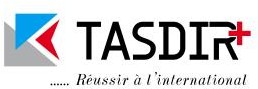 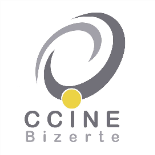 Le Fonds TASDIR+ Scrute le potentiel régional Export de la Tunisie en partenariat avec la Chambre de Commerce & d’Industrie du Nord-EstMISSION DE SENSIBILISATION & D’INFORMATION SOUS LE THEME«Opération Coup de Poing pour l’Export » Pour Les Entreprises de BizerteBIZERTE, Hôtel Bizerta Resort ***** Jeudi 14 mars 2019 ***** 09h00 – 12h30PROGRAMME09h00-09h30 Accueil & Enregistrement des Participants            09h30-09h40 Allocution de bienvenue de Monsieur Faouzi BEN AISSA                                                          Président de la CCINE09h40-10h40 Intervention des Représentants du Fonds TASDIR+Présentation du Fonds TASDIR+Eclairage & informations sur le 3ème Appel à Candidatures lancé sous le Thème« Opération Coup de Poing pour l’Export » et l’Appui Spécifique qu’accorde TASDIR+ aux Sociétés de Commerce InternationalLes Actions Transversales Structurantes du Programme : L’Appui aux filières que propose TASDIR+ et les encouragements accordés aux S.C.I pour la création de plateformes commerciales et logistiques dans les grands marchés d’intérêt.10h40-10h50 Témoignage d’une entreprise qui a réalisé des performances sur de nouveaux marchés internationaux avec l’appui de TASDIR+10h50-12h00 Débat12h00 Clôture12h00-12h30 Pause-caféFONDS DE DEVELOPPEMENT & DE DIVERSIFICATION DES EXPORTATIONS3ème APPEL A CANDIDATURES PHASE 04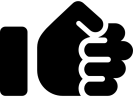 Le Fonds TASDIR+ encourage et appui les entreprises à diversifier leurs marchés à l’exportation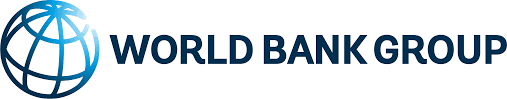 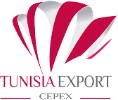 TASDIR+ Maison de l’exportateur / CEPEX (3ème étage) Centre Urbain Nord 1080 TunisTél :	+216 70 817 075  www.tasdirplus.com	E-Mail : info@tasdirplus.com